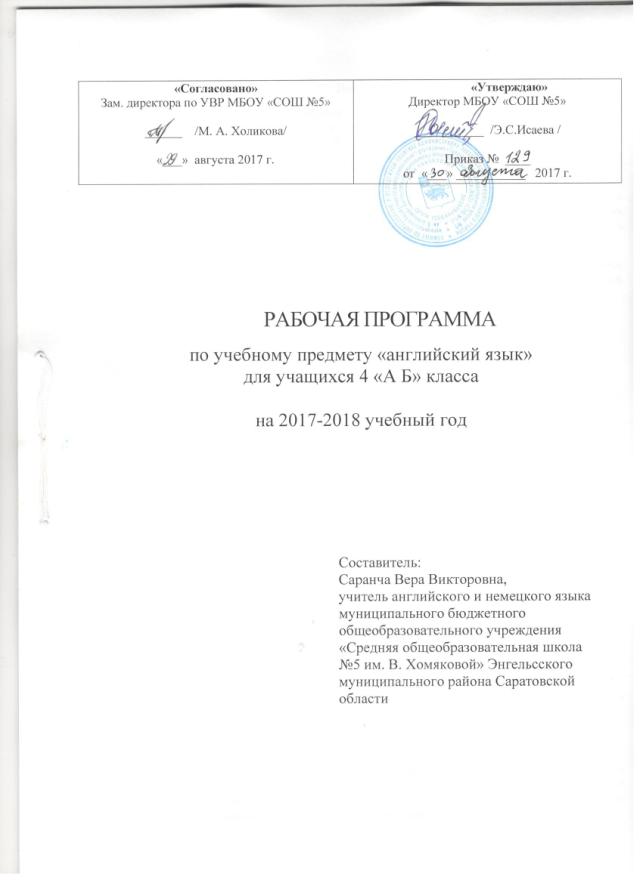 Пояснительная запискаРабочая программа учебного курса «Английский язык» для 4 класса к УМК О.В. Афанасьевой «Английский язык», составлена на основе ФГОС  НОО (2009г.), авторской программы О.В. Афанасьевой, И.В. Михеевой для 2-4 классов  «Английский  язык», Дрофа , 2013, Примерной программы по иностранному языку. Рабочая программа конкретизирует содержание предметных тем образовательного стандарта, дает распределение учебных часов по разделам курса и последовательность изучения тем и разделов учебного предмета с учетом межпредметных и внутрипредметных связей, а также дано описание основных видов деятельности ученика (на уровне учебных действий), обеспечивающих достижение образовательных результатов. Программа предназначена для обучающихся 4 класса МБОУ «Средняя общеобразовательная школа №5 им.В.Хомяковой» и рассчитана на 68 часов школьного учебного плана при нагрузке 2 часа в неделю. Срок реализации программы – 1 год.Цели обучения английскому языкуИностранный язык как учебный предмет, наряду с русским языком, родным языком и литературным чтением, входит в предметную область «Филология». Основными задачами реализации ее содержания согласно ФГОС начального общего образования являются:приобретение начальных навыков общения в устнойи письменной форме с носителями иностранного языка наоснове своих речевых возможностей и потребностей; освоение правил речевого и неречевого поведения;освоение начальных лингвистических представлений,необходимых для овладения на элементарном уровне устнойи письменной речью на иностранном языке; расширение лингвистического кругозора;формирование дружелюбного отношения и толерантности  к  носителям  другого  языка на основе  знакомства с жизнью своих сверстников в других странах с детским фольклором и доступными образцами детской художественной литературы.Интегративной целью обучения английскому языку в УМК серии "RainbowEnglish" является формирование элементарной коммуникативной компетенции в совокупности пяти ее составляющих: речевой, языковой, социокультурной, учебно-познавательной и компенсаторной компетенций. Элементарная коммуникативная компетенция понимается как способность и готовность младшего школьника осуществлять межличностное и межкультурное общение с носителями изучаемого иностранного языка в соответствующих его жизненному опыту ситуациях. Элементарное общение на английском языке в начальной школе возможно при условии достижения учащимися достаточного уровня владения:речевой компетенцией — готовностью и способностьюосуществлять элементарное межкультурное общение в четырех видах речевой деятельности (аудировании, говорении,чтении и письме);языковойкомпетенцией — готовностью и способностью применять языковые знания (фонетические, орфографические, лексические, грамматические) и навыки оперирования ими для выражения коммуникативного намерения в соответствии с темами, сферами и ситуациями общения, представленными   в   Примерной   программе   по   иностранному языку для начальной школы;социокультурной компетенцией — готовностью и способностью учащихся строить свое межкультурное общениена основе знаний культуры народа страны/стран изучаемогоязыка, его традиций, менталитета, обычаев в рамках тем,сфер и ситуаций общения, отвечающих опыту, интересам обучающихся начальной школы;компенсаторной компетенцией — готовностью и способностью выходить из затруднительного положения в процессемежкультурного общения, связанного с дефицитом языковых средств;•учебно-познавательной компетенцией — готовностьюи способностью   осуществлять   самостоятельное   изучениеиностранных языков, в том числе с использованием современных информационных технологий, владением элементарными  универсальными учебными умениями.Коммуникативная цель. Коммуникативная цель является ведущей на уроках английского языка на основе учебно-методических комплексов серии "RainbowEnglish". Однако в процессе ее реализации осуществляется воспитание, общее и филологическое образование и личностное развитие школьников.Воспитательная цель. В процессе соизучения языков и культур, общепринятых человеческих и базовых национальных ценностей, представленных в содержании учебников, осуществляется духовно-нравственное воспитание младших школьников, предусматривающее принятие ими моральных норм и нравственных установок. Благодаря совместной деятельности, межличностному общению формируется эмоционально-оценочное отношение к миру, развивается культура общения.Образовательная цель. Использование иностранного языка как средства получения информации способствует расширению общего кругозора младших школьников, достижению образовательной цели. Наряду с общим образованием (приобретением знаний об окружающей их действительности посредством иностранного языка) младшие школьники расширяют свой филологический кругозор, знакомятся с новыми лингвистическими явлениями и понятиями.Развивающая цель. Процесс изучения английского языка организован таким образом, что он способствует развитию интеллектуальных и познавательных способностей младших школьников, которые учатся воспринимать, запоминать, осмысливать новую информацию. В процессе участия в моделированных ситуациях общения, ролевых играх у младших школьников развиваются речевые способности, личностные качества, а также творческое мышление и воображение.Содержание учебной программыСодержание обучения включает следующие компоненты:сферы общения (темы, ситуации, тексты);навыки и умения коммуникативной компетенции:речевая компетенция (умения аудирования,  чтения,говорения, письменной речи на начальном уровне); языковая компетенция (лексические, грамматические,лингвострановедческие знания и навыки оперирования имина начальном уровне);социокультурная      компетенция      (социокультурныезнания и навыки вербального и невербального поведения наначальном уровне);учебно-познавательная компетенция (общие и специальные учебные навыки, приемы учебной работы);компенсаторная  компетенция  (знание  приемов  компенсации и компенсаторные умения).Планируемые результатыРабота по учебно-методическим комплексам "RainbowEnglish" призвана обеспечить достижение следующих личностных, метапредметных и предметных результатов.Личностные результатыВрезультате изучения английского языка в начальной школе у учащихся будут сформированы первоначальные представления о роли и значимости английского языка в жизни современного человека и его важности для современного поликультурного мира. Школьники приобретают начальный опыт использования иностранного языка как средства межкультурного общения, как нового инструмента познания мира и культуры других народов, осознают личностный смысл овладения иностранным языком. Содержание учебно-методических комплексов "RainbowEnglish" позволяет заложить основы коммуникативной культуры у младших школьников. Они учатся самостоятельно ставить и решать личностно-значимые коммуникативные задачи, при этом адекватно используя имеющиеся речевые и неречевые средства, соблюдая речевой этикет. Содержание обучения представлено в учебно-методических комплексах занимательно и наглядно, с учетом возрастных особенностей младших школьников. Работа по УМК данной серии будет способствовать дальнейшему формированию у учащихся интереса к английскому языку, к истории и культуре страны изучаемого языка. Это будет способствовать развитию познавательных мотивов, поможет усилить желание изучать иностранный язык в будущем.Метапредметные результатыДеятельностный характер освоения содержания учебно-методических комплексов серии "RainbowEnglish" способствует достижению метапредметных результатов, то есть формированию универсальных учебных действий. Разделы учебников «Учимся самостоятельно» развивают умение учиться, приучают самостоятельно ставить учебные задачи, планировать свою деятельность, осуществлять рефлексию при сравнении планируемого и полученного результатов. Способы презентации нового языкового материала показывают учащимся, каким образом необходимо структурировать новые знания, анализировать объекты с целью выделения существенных признаков и синтезировать информацию, самостоятельно выстраивая целое на основе имеющихся компонентов. Однако наибольшее внимание в данных учебно-методических комплексах уделяется развитию коммуникативных универсальных учебных действий, а именно: формированию умения с достаточной полнотой и точностью выражать свои мысли в соответствии с задачами и условиями коммуникации, овладению монологической и диалогической формами речи, инициативному сотрудничеству речевых партнеров при сборе и обсуждении информации, управлению своим речевым поведением.Предметные результатыОсновными предметными результатами освоения предлагаемой рабочей программы являются: формирование иноязычных коммуникативных умений в говорении, чтении, письме и письменной речи и аудировании; приобретение учащимися знаний о фонетической, лексической, грамматической и орфографической сторонах речи и навыков оперирования данными знаниями; знакомство с общими сведениями о странах изучаемого языка.Достижение личностных результатов оценивается на качественном уровне (без отметки). Сформированностьметапредметныхи предметных умений оценивается в баллах по результатам текущего, тематического и итогового контроля, а также по результатам выполнения практических работ.Ожидается, что выпускники начальной школы смогут демонстрировать следующие результаты в освоении иностранного языка.Содержание учебного предметаКалендарно - тематическое планированиепо английскому языку 4 класс (2 ч.  в неделю, всего 68)УМК  «Английский язык: «RainbowEnglish» для учащихся 4 класса общеобразовательных учреждений, авт. О.В.Афанасьева, И.В.Михеева, К.М.Баранова. (Москва: Дрофа, 2014).Календарно - тематическое планированиепо английскому языку 4 класс (2 ч.  в неделю, всего 68)УМК  «Английский язык: «RainbowEnglish» для учащихся 4 класса общеобразовательных учреждений, авт. О.В.Афанасьева, И.В.Михеева, К.М.Баранова. (Москва: Дрофа, 2014).Информационно- – методическое обеспечениеУМК1.  «Английский язык»: учебник для 3 класса / O. В. Афанасьева, И. В. Михеева - М.: Дрофа, 2015.. 2. O. В. Афанасьева, И. В. Михеева. Английский язык. 3 класс. Рабочая тетрадь.- М.: Дрофа, 2015.3. O. В. Афанасьева, И. В. Михеева. Звуковое пособие  к учебнику «Английский язык». 3 класс. - М.: Дрофа, 2013.4. O. В. Афанасьева, И. В. Михеева. Книга для учителя учебно-методического комплекса «Английский язык. 3 класс. (RainbowEnglish)».- М.: Дрофа,2014.Литература для учителя1.  «Английский язык»: учебник для 3 класса / O. В. Афанасьева, И. В. Михеева - М.: Дрофа, 2015.. 2. O. В. Афанасьева, И. В. Михеева. Английский язык. 3 класс. Рабочая тетрадь.- М.: Дрофа, 2015.3. O. В. Афанасьева, И. В. Михеева. Звуковое пособие  к учебнику «Английский язык». 3 класс. - М.: Дрофа, 2013.4. O. В. Афанасьева, И. В. Михеева. Книга для учителя учебно-методического комплекса «Английский язык. 3 класс. (RainbowEnglish)».- М.: Дрофа,2014.5.Авторская программа к УМК «RainbowEnglish» авторов О. В. Афанасьевой, И. В. Михеевой, Н. В. Языковой, Е. А. Колесниковой «Программа для общеобразовательных учреждений. Серия “RainbowEnglish”. «Английский язык» (2—4 классы)», 2014 г.Литература для ученика1.  «Английский язык»: учебник для 3 класса / O. В. Афанасьева, И. В. Михеева - М.: Дрофа, 2015.. 2. O. В. Афанасьева, И. В. Михеева. Английский язык. 3 класс. Рабочая тетрадь.- М.: Дрофа, 2015.3. O. В. Афанасьева, И. В. Михеева. Звуковое пособие  к учебнику «Английский язык». 3 класс. - М.: Дрофа, 2013.Печатные пособияГрамматические таблицы к основным разделам грамматического материала.Наборы тематических картинок.Ситуационные плакаты.Двуязычные словариТехнические и экранно-звуковые средства обучения:магнитофон;интерактивная доска;аудиозаписи к УМК;Электронный учебникАдреса электронных ресурсовhttp://school-collection.edu.ruhttp://fcior.edu.ru№ п/пТематический блоквсегоКол-во часКол-во часКол-во часКол-во часКол-во часФормы организации учебного занятия№ п/пТематический блоквсегоаудированиеграмматический тестговорениечтениепроектФормы организации учебного занятия1.Знакомство71индивидуальная, парная, групповая, фронтальная2Мир моих увлечений811индивидуальная, парная, групповая, фронтальная3Мой дом911индивидуальная, парная, групповая, фронтальная4Школа81индивидуальная, парная, групповая, фронтальная5Здоровье и еда121индивидуальная, парная, групповая, фронтальная6Мир вокруг нас811индивидуальная, парная, групповая, фронтальная7На каникулах511индивидуальная, парная, групповая, фронтальная8Времена года и месяцы11111индивидуальная, парная, групповая, фронтальнаяИТОГО:ИТОГО:6833332№урокаТема  урокаДата проведенияДата проведенияДата проведения№урокаТема  урокаПлан4 аФактКорректировка1 четверть   Раздел 1. Знакомство (7 часов)1 четверть   Раздел 1. Знакомство (7 часов)1 четверть   Раздел 1. Знакомство (7 часов)1 четверть   Раздел 1. Знакомство (7 часов)1 четверть   Раздел 1. Знакомство (7 часов)Знакомьтесь – Джон Баркер и его семья. Развитие диалогической речи.04.09Знакомство с одноклассниками, сказочными персонажами.05.09Наша семья. Чтение. Специальные вопросы.11.09Вопросительные слова. Специальные вопросы.12.09Генеалогическое дерево. Притяжательный падеж имен существительных.18.09Генеалогическое дерево. Чтение. Притяжательный падеж имен существительных19.09Контроль навыков чтения. Обобщающий урок.25.09Раздел 2.Мир моих увлечений (8 часов)Раздел 2.Мир моих увлечений (8 часов)Раздел 2.Мир моих увлечений (8 часов)Раздел 2.Мир моих увлечений (8 часов)Раздел 2.Мир моих увлечений (8 часов)Мой день26.09Дома. Настоящее продолженное время.02.10Распорядок дня. Настоящее продолженное время.03.10Распорядок дня. Настоящее продолженное время в отрицательном предложении.09.10Распорядок дня. Настоящее продолженное время в вопросительном предложении.10.10Распорядок дня членов семьи. Чтение.16.10Мой распорядок дня. Контроль монологической речи17.10Проверочная работа по грамматике23.10Дома. Притяжательные местоимения24.1011 четвертьРаздел 3. Мой дом (9 часов)11 четвертьРаздел 3. Мой дом (9 часов)11 четвертьРаздел 3. Мой дом (9 часов)11 четвертьРаздел 3. Мой дом (9 часов)11 четвертьРаздел 3. Мой дом (9 часов)Наш дом. Чтение.06.11Местоположение строений и зданий в городе. Предлоги места.07.11Предметы мебели. Личные и притяжательные местоимения.13.11Типичный дом англичан. Развитие монологической речи.14.11Обстановка. Размеры жилища. Вопрос «Сколько…?»20.11Описание дома. Развитие монологической речи.21.11Мой дом. Развитие навыка монологической речи27.11Аудирование. Обобщающий урок.28.11Раздел 4. Школа (8 часов)Раздел 4. Школа (8 часов)Раздел 4. Школа (8 часов)Раздел 4. Школа (8 часов)Раздел 4. Школа (8 часов)Я иду в школу. Лексика. 04.12Описание классной комнаты. Конструкции «thereis/are…». 05.12Кухня Баркеров. Чтение.11.12Числительные от 20 до 100.12.12Числительные. Время. Вопрос «Сколько…?»18.12Подготовка к  контрольной работе.19.12Контрольная работа по грамматике и лексике25.12Анализ контрольной работы. Работа над ошибками. Моя классная комната. Формирование навыков монологической речи.26.12III четверть    Раздел 5. Здоровье и еда. (12 часов)III четверть    Раздел 5. Здоровье и еда. (12 часов)III четверть    Раздел 5. Здоровье и еда. (12 часов)III четверть    Раздел 5. Здоровье и еда. (12 часов)III четверть    Раздел 5. Здоровье и еда. (12 часов)Лексика «Продукты питания».15.01Продукты питания. Вежливые фразы. Стр. «Я думаю…/я не думаю…».16.01Овощи и фрукты. Лексика.22.01Семейные трапезы. Чтение.23.01Мясные и молочные продукты. Лексика.29.01Продукты. Вопрос «Не хотите ли…?»30.01Продукты. Степени сравнения прилагательных.05.02Продукты. Введение и активизация ле по теме06.02Завтрак семьи Баркер.12.02Меню и выбор блюд.13.02Праздничный стол. Чтение.19.02Защита проекта. Обобщающий урок.20.02Раздел 6.  Мир вокруг нас. (8 часов)Раздел 6.  Мир вокруг нас. (8 часов)Раздел 6.  Мир вокруг нас. (8 часов)Раздел 6.  Мир вокруг нас. (8 часов)Раздел 6.  Мир вокруг нас. (8 часов)Природа. Лексика26.02Знакомство с прошедшим временем. Глагол «быть» в прошедшем времени.27.02Степени сравнения – исключения.05.03Погода. Степени сравнения.06.03Погода в разных странах.11.03Прогноз погоды. Контроль навыков чтения12.03Аудирование.13.03Погода. Обобщающий урок.19.03На каникулах. Развитие навыков диалогической речи20.03IVчетверть    Раздел 7. На каникулах IVчетверть    Раздел 7. На каникулах IVчетверть    Раздел 7. На каникулах IVчетверть    Раздел 7. На каникулах IVчетверть    Раздел 7. На каникулах Повт: семья. Правильные глаголы в прошедшем времени. Чтение.03.04Повт: специальные вопросы. Пикник. Контроль навыков монологической и диалогической речи09.04Повт: мой день. Вопросительные предложения в настоящем и прошедшем временах.10.04Повт: настоящее время. Защита проекта «Распорядок дня».16.04Раздел 8.Времена года и месяцы (11 часов)Раздел 8.Времена года и месяцы (11 часов)Раздел 8.Времена года и месяцы (11 часов)Раздел 8.Времена года и месяцы (11 часов)Раздел 8.Времена года и месяцы (11 часов)Повт: настоящее продолженное время. Распорядок дня на прошлых выходных.17.04Повт: настоящее продолженное время в отрицательных предложениях. Каникулы. Будущее время.23.04Повт: личные местоимения. Прогноз погоды на завтра.24.04Повт: притяжательные местоимения. Конструкция «собираться сделать что-л.».30.04Повт: вопрос «Сколько…?». Джейн приезжает в Москву. Чтение.01.05Повт: числительные от 20 до 100.Контроль навыков чтения07.05Повт: вопрос «Не хотите ли…»  Подготовка к  контрольной работе.08.05Контрольная работа: лексико – грамматический тест14.05Повт: степень сравнения прилагательных, исключение. Анализ контрольных работ и работа над ошибками.15.0567.Повт: глаголы в прошедшем времени. Аудирование.Мой выходной.21.0568.Обобщающее повторение за 4 класс. Мои летние каникулы.22.05№урокаТема  урокаДата проведенияДата проведенияДата проведения№урокаТема  урокаПлан4 бФактКорректировка1 четверть   Раздел 1. Знакомство (7 часов)1 четверть   Раздел 1. Знакомство (7 часов)1 четверть   Раздел 1. Знакомство (7 часов)1 четверть   Раздел 1. Знакомство (7 часов)1 четверть   Раздел 1. Знакомство (7 часов)Знакомьтесь – Джон Баркер и его семья. Развитие диалогической речи.04.09Знакомство с одноклассниками, сказочными персонажами.08.09Наша семья. Чтение. Специальные вопросы.11.09Вопросительные слова. Специальные вопросы.15.09Генеалогическое дерево. Притяжательный падеж имен существительных.18.09Генеалогическое дерево. Чтение. Притяжательный падеж имен существительных22.09Контроль навыков чтения. Обобщающий урок.25.09Раздел 2.Мир моих увлечений (8 часов)Раздел 2.Мир моих увлечений (8 часов)Раздел 2.Мир моих увлечений (8 часов)Раздел 2.Мир моих увлечений (8 часов)Раздел 2.Мир моих увлечений (8 часов)Мой день29.09Дома. Настоящее продолженное время.02.10Распорядок дня. Настоящее продолженное время.06.10Распорядок дня. Настоящее продолженное время в отрицательном предложении.09.10Распорядок дня. Настоящее продолженное время в вопросительном предложении.13.10Распорядок дня членов семьи. Чтение.16.10Мой распорядок дня. Контроль монологической речи20.10Проверочная работа по грамматике23.10Дома. Притяжательные местоимения27.1011 четвертьРаздел 3. Мой дом (9 часов)11 четвертьРаздел 3. Мой дом (9 часов)11 четвертьРаздел 3. Мой дом (9 часов)11 четвертьРаздел 3. Мой дом (9 часов)11 четвертьРаздел 3. Мой дом (9 часов)Наш дом. Чтение.06.11Местоположение строений и зданий в городе. Предлоги места.10.11Предметы мебели. Личные и притяжательные местоимения.13.11Типичный дом англичан. Развитие монологической речи.17.11Обстановка. Размеры жилища. Вопрос «Сколько…?»20.11Описание дома. Развитие монологической речи.24.11Мой дом. Развитие навыка монологической речи27.11Аудирование. Обобщающий урок.01.12Раздел 4. Школа (8 часов)Раздел 4. Школа (8 часов)Раздел 4. Школа (8 часов)Раздел 4. Школа (8 часов)Раздел 4. Школа (8 часов)Я иду в школу. Лексика. 04.12Описание классной комнаты. Конструкции «thereis/are…». 08.12Кухня Баркеров. Чтение.11.12Числительные от 20 до 100.15.12Числительные. Время. Вопрос «Сколько…?»18.12Подготовка к  контрольной работе.22.12Контрольная работа по грамматике и лексике25.12Анализ контрольной работы. Работа над ошибками. Моя классная комната. Формирование навыков монологической речи.29.12  III четверть    Раздел 5. Здоровье и еда. (12 часов)III четверть    Раздел 5. Здоровье и еда. (12 часов)III четверть    Раздел 5. Здоровье и еда. (12 часов)III четверть    Раздел 5. Здоровье и еда. (12 часов)III четверть    Раздел 5. Здоровье и еда. (12 часов)Лексика «Продукты питания».15.01Продукты питания. Вежливые фразы. Стр. «Я думаю…/я не думаю…».19.01Овощи и фрукты. Лексика.22.01Семейные трапезы. Чтение.26.01Мясные и молочные продукты. Лексика.29.01Продукты. Вопрос «Не хотите ли…?»02.02Продукты. Степени сравнения прилагательных.05.02Продукты. Введение и активизация ле по теме09.02Завтрак семьи Баркер.12.02Меню и выбор блюд.16.02Праздничный стол. Чтение.19.02Защита проекта. Обобщающий урок.23.02Раздел 6.  Мир вокруг нас. (8 часов)Раздел 6.  Мир вокруг нас. (8 часов)Раздел 6.  Мир вокруг нас. (8 часов)Раздел 6.  Мир вокруг нас. (8 часов)Раздел 6.  Мир вокруг нас. (8 часов)Природа. Лексика26.02Знакомство с прошедшим временем. Глагол «быть» в прошедшем времени.02.03Степени сравнения – исключения.05.03Погода. Степени сравнения.09.03Погода в разных странах.12.03Прогноз погоды. Контроль навыков чтения16.03Аудирование.19.03Погода. Обобщающий урок.23.03На каникулах. Развитие навыков диалогической речи26.03IVчетверть    Раздел 7. На каникулах IVчетверть    Раздел 7. На каникулах IVчетверть    Раздел 7. На каникулах IVчетверть    Раздел 7. На каникулах IVчетверть    Раздел 7. На каникулах Повт: семья. Правильные глаголы в прошедшем времени. Чтение.06.04Повт: специальные вопросы. Пикник. Контроль навыков монологической и диалогической речи09.04Повт: мой день. Вопросительные предложения в настоящем и прошедшем временах.13.04Повт: настоящее время. Защита проекта «Распорядок дня».16.04Раздел 8.Времена года и месяцы (11 часов)Раздел 8.Времена года и месяцы (11 часов)Раздел 8.Времена года и месяцы (11 часов)Раздел 8.Времена года и месяцы (11 часов)Раздел 8.Времена года и месяцы (11 часов)Повт: настоящее проложенное время. Распорядок дня на прошлых выходных.20.04Повт: настоящее продолженное время в отрицательных предложениях. Каникулы. Будущее время.23.04Повт: личные местоимения. Прогноз погоды на завтра.27.04Повт: притяжательные местоимения.  Конструкция «собираться сделать что-л.».30.04Повт: вопрос: «Сколько…?» Джейн приезжает в Москву. Чтение.04.05Повт: числительные от 20 до 100.  Контроль навыков чтения07.05Повт: вопрос «Не хотите ли…?» Подготовка к  контрольной работе.11.05Контрольная работа: лексико – грамматический тест14.05Повт: степень сравнения прилагательных, исключение. Анализ контрольных работ и работа над ошибками.18.0567.Повт:глаголы в прошедшем времени. Аудирование.Мой выходной.21.0568.Обобщающее повторение за 4 класс. Мои летние каникулы.25.05